Anmeldetalon - Stressbewältigung durch AchtsamkeitMBSR 8-Wochen Kurs 6.5.-24.6.2023 jeweils am Montag Vormittag6.5./ 13.5./ 20.5. /27.5./ 3.6./ 10.6./17.6./ 24.6./ 09:00 – 11:30 Uhr Tag der Achtsamkeit in der Stadtlichtung 15.6.24 von 09.00-15.00 Uhr Ort: «Sadtlichtung» Spitalgasse 11, 8400 Winterthur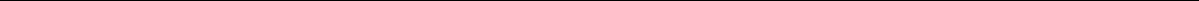 Bitte bis 31.4.2024 senden an:mbsrjd@gmail.comJigme Dahortsang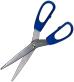 Berghofstrasse 10c8421 Dättlikon---------------------------------------------------------------------------------------------------------------Hiermit bestätige ich die verbindliche Teilnahme am Kurs* - MBSR Stressbewältigung durch Achtsamkeit ab 6.5.-24.6.2024Name_____________________________	Vorname______________________________Adresse/Ort /Plz____________________________________________________________Geboren am: _____________________Telefonnummer_________________ Handy______________________(Wichtig geben Sie eine Telefonnummer an, wo Sie während den Bürozeiten erreichbar sind). Email:_____________________________________________________Datum, Unterschrift:_________________________________________*Nach Erhalt der Anmeldung kontaktiere ich Sie zu einem telefonischen Vorgespräch. Mit der Teilnahmebestätigung erhalten Sie einen Einzahlungsschein. Bitte die Kurskosten von CHF 790.- bis am 6.5.2024 einzahlen. (Kosten, inkl. Kursmaterialien und Tag der Achtsamkeit). Viele Zusatz-krankenversicherungen übernehmen einen Teil der Kosten; sie erhalten am Ende des Kurses eine Bestätigung für Ihre KK. Bitte erkundigen Sie sich vorgängig direkt bei Ihrer Versicherung.Stornobedingungen:Nach dem Vorgespräch bis 22 Tage vor Kursbeginn 50.-21 Tage vor Kursbeginn 20% des Richtpreises14 Tage vor Kursbeginn 50% des Richtpreises7 Tage vor Kursbeginn 100% des RichtpreisesIch akzeptiere die Stornobedingungen und bestätige, dass ich in eigener Verantwortung für mein körperliches und psychisches Wohlergehen an diesem Kurs teilnehme. 